Datos del Obispo El Clero de la Diócesis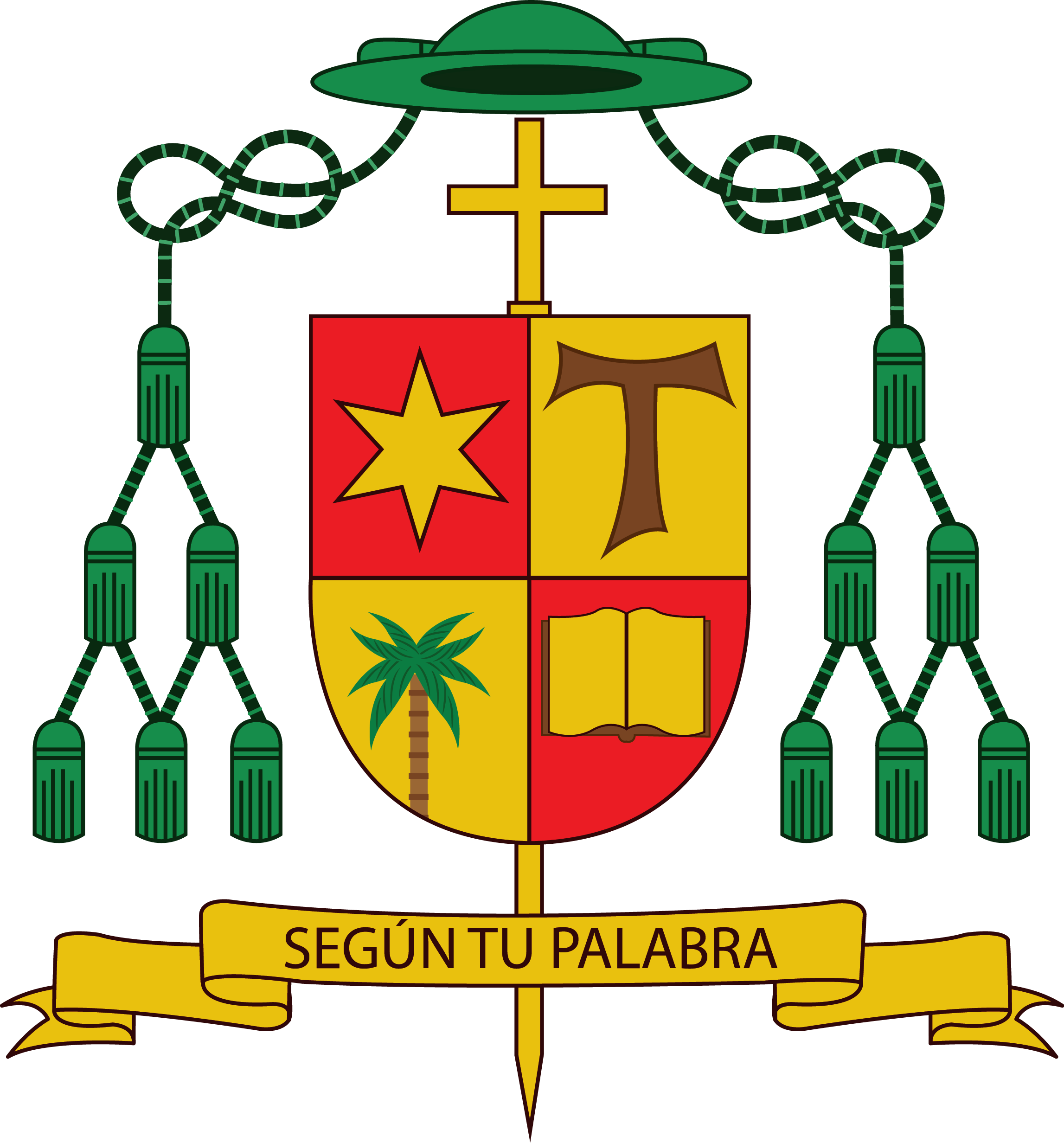 Directorio de la Diócesis de Bluefields PARROQUIAS DE LA Diócesis de Bluefields AFROADMINISTRACION DE LOS RIOS DE BLUEFIELDSPRESBITEROS DEL INSTITUTO ESPAÑOL DE MISIONES EXTRANJERASPRESBITERO DE LA DIOCESIS DE SAN DIEGO(USA)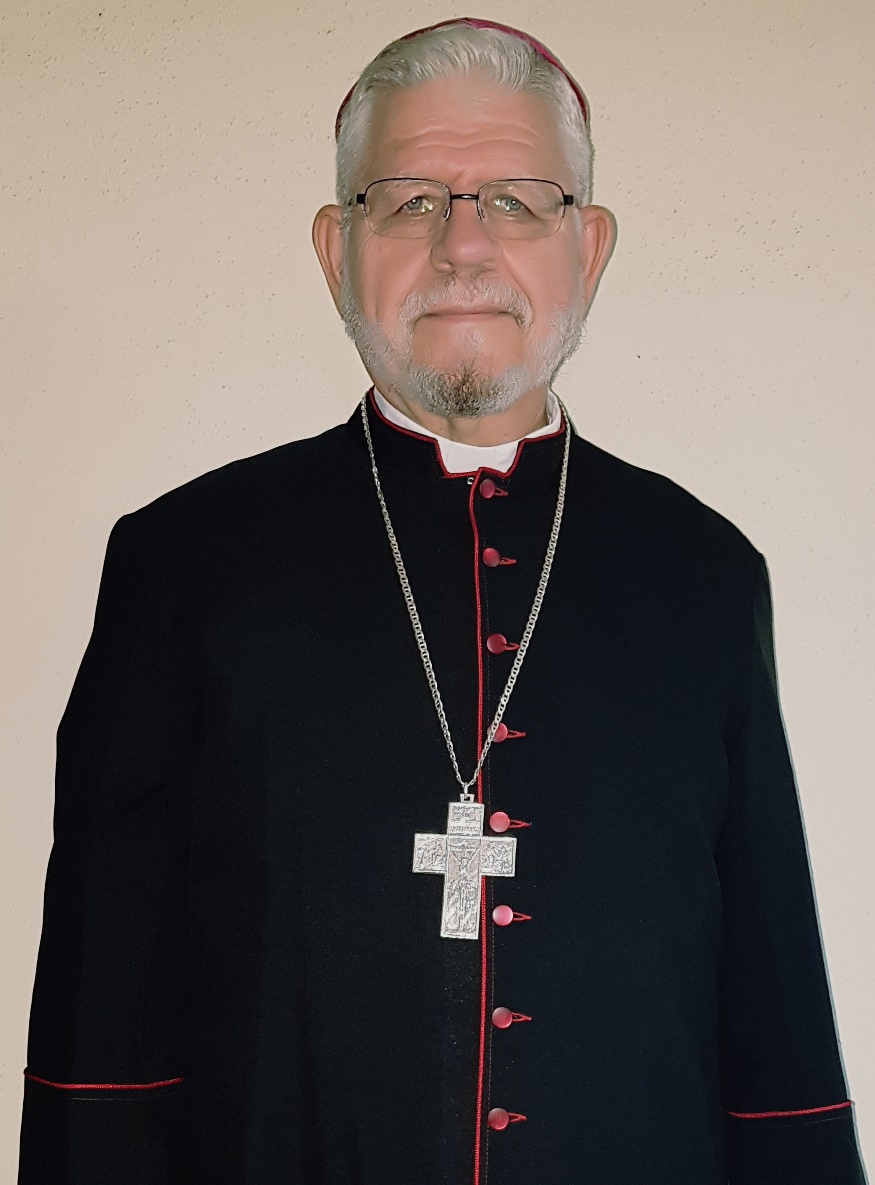 Monseñor Paul Ervin Scmithz Simon. OFM. Cap. 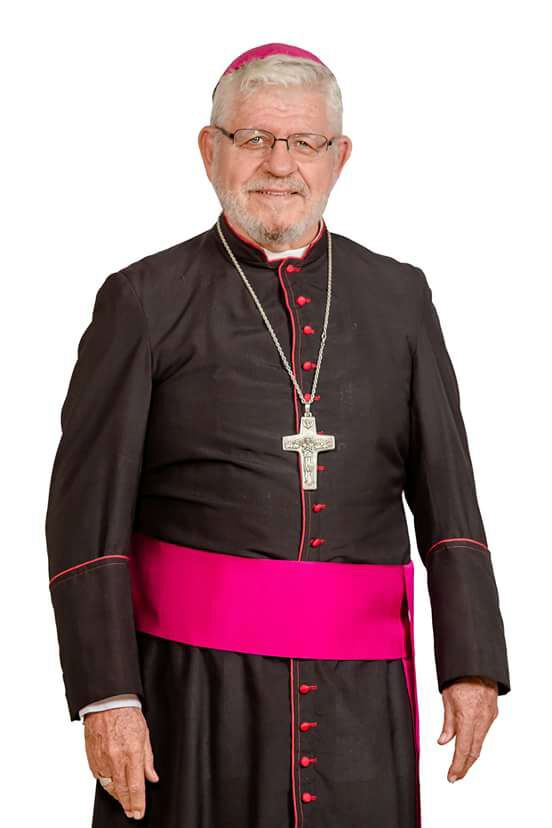 “Según tu palabra”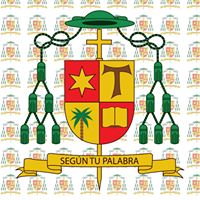 1984 Ordenación Episcopal como Obispo Auxiliar del Vicariato de Bluefields y Obispo titular de Elepla (España). Nombramiento el 25 de julio de 1984 y consagrado el 17 de septiembre de ese mismo año en Rama.1987     (octubre) participa en VII Asamblea General Ordinaria del Sínodo de los Obispos, sobre los laicos1988     (octubre) Huracán Juana pasa por Bluefields y 1990     (enero) emboscada en Ojo de Agua1993     Muerte de Mons. Salvador Schlaefer. Y, el 22 de octubre Mons. Pablo es nombrado Administrador Apostólico “sede vacante et ad nutum Sanctae Sedis”.1994     El 23 de julio el Papa Juan Pablo II lo nombró Vicario Apostólico de Bluefields. Se realizó la ceremonia de instalación en la Catedral de Bluefields el 7 de octubre de 1994.PASTORAL SOCIAL DEL VAB1972 enero Su primer trabajo en la vida capuchina como pastor fue en Bocana de Paiwas.  Ese mismo año fue trasladado a  de  en Managua, lugar en que se encontraba el día que Managua fue destruida por el terremoto.1974 a 1979 Administrador de San Martín, Laguna de Perlas y Kukra Hill.Marzo 1993 fue trasladado a Muelle de los Bueyes, hasta diciembre de 1975.Hasta 1979 mantuvo su trabajo sacerdotal en San Martin, Bluefields.1979 elegido por los capuchinos norteamericanos para que trabajara en Las Segovia, pero ya en 1982 lo nombraron primer provincial en América Central, y Panamá.1984 Ordenado obispo. 1984 Ordenación Episcopal como Obispo Auxiliar del Vicariato de Bluefields y Obispo titular de Elepla (España). Nombramiento el 25 de julio de 1984 y consagrado el 17 de septiembre de ese mismo año en Rama.1987     (octubre) participa en VII Asamblea General Ordinaria del Sínodo de los Obispos, sobre los laicos1988     (octubre) Huracán Juana pasa por Bluefields y 1990     (enero) emboscada en Ojo de Agua1993     Muerte de Mons. Salvador Schlaefer. Y, el 22 de octubre Mons. Pablo es nombrado Administrador Apostólico “sede vacante et ad nutum Sanctae Sedis”.1994     El 23 de julio el Papa Juan Pablo II lo nombró Vicario Apostólico de Bluefields. Se realizó la ceremonia de instalación en la Catedral de Bluefields el 7 de octubre de 1994.PASTORAL SOCIAL DEL VAB1972 enero Su primer trabajo en la vida capuchina como pastor fue en Bocana de Paiwas.  Ese mismo año fue trasladado a  de  en Managua, lugar en que se encontraba el día que Managua fue destruida por el terremoto.1974 a 1979 Administrador de San Martín, Laguna de Perlas y Kukra Hill.Marzo 1993 fue trasladado a Muelle de los Bueyes, hasta diciembre de 1975.Hasta 1979 mantuvo su trabajo sacerdotal en San Martin, Bluefields.1979 elegido por los capuchinos norteamericanos para que trabajara en Las Segovia, pero ya en 1982 lo nombraron primer provincial en América Central, y Panamá.1984 Ordenado obispo. Dirección: Cancillería Católica, contiguo al obelisco. Bluefields.                    Los Robles Hotel Colon 1/2 c. arriba. Managua Dirección: Cancillería Católica, contiguo al obelisco. Bluefields.                    Los Robles Hotel Colon 1/2 c. arriba. Managua LugarNombre y ApellidosCargoTeléfonosParroquiasCorreo PostalCorreo electrónico Religios@sBluefieldsPbro. Floriano Ceferino VargasCasa curalVicario General 2572-25758827-1332Catedral Nuestra. Señora del RosarioApdo. 8BluefieldsR.A.C.C.S.floriano2568@hotmail.comCapuchinas Madre del Divino Pastor.Franciscanas Misioneras de María.Carmelita.BluefieldsPbro. Bismarck Antonio Bermúdez Bermúdez Párroco8657-1620San Mateo – Apóstol Apdo. 8 Bluefields R.A.A.S.dyakoni@hotmail.com El RamaFray. Berman Fco Bans Arce O.F.M.Cap.Fray.Francisco Toledo Portobanco, OFM. Cap.Casa curalPárrocoVicario2517-00157678-6320San Isidro LabradorParroquia San Isidro, Rama. R.A.A.Sfranciscobans@gmail.comCapuchinas Madre del Divino Pastor.Franciscanas Misioneras de María.O.F.M.Cap.El AyotePbro. Rodolfo Napoleón French NaarPárroco 8822-6228San Josérodolfonaar@yahoo.comrodolfonaar@gmail.comHermanas Misioneras Redemptoris MissioMuelle de los BueyesPbro. José Párroco 2515-00038364-7271Cristo Redentorparroquiacristoredentorraas@yahoo.es Franciscanas Cooperadoras Parroquiales de la AsunciónNueva GuineaPbro. Fredis Rolando Vicente GalvánPbro. Carlos Eduardo Abea BalmacedaPbro. Elvis Hems RubensCasa curalPárrocoVicarioVicario      2575-00517559-6511 M8445-9546 C 7559-8985M8827-1332San Martín de Porres psanmartinng@gmail.comrolandovg50@hotmail.comabeamsc@hotmail.comelvishems@yahoo.comHermanitas de la InmaculadaConcepciónI.E.M.E.Kukra HillPbro. Enrique Córdoba Valle - IEMEPárroco 83645027(claro)85590523(mov)San Juan Bautista de la SalleApdo. 8 Bluefields. R.A.A.S.enriqueespanha@hotmail.com I.E.M.ETortugueroPbro. Bayardo Antonio  Rugama LópezPárroco 8707-8836San Francisco de AsísApdo. 2977ManaguaLugarNombre y ApellidosCargoTeléfonosParroquiasCorreo PostalCorreo electrónico Religios@sBluefieldsPbro. Tony StanonikCasa curalAdministrador2721-24108495-9560San Martin Apdo. 8 Bluefieldstonystan2000@yahoo.comLugarNombre y ApellidosCargoTeléfonosParroquiasCorreo PostalCorreo electrónico Religios@sSan Francisco, Kukra RiverSimeón Amador PalacioPárroco 2721-24108356-0582San FranciscoApdo. 8 Bluefieldssimapa1972@yahoo.comCorn IslandPbro. Anthony StanonikPárroco8495-9560Nuestra Señora Estrella del Martonystan2000@yahoo.comHermanas del Divino RostroNombre y ApellidosNacimientoOrdenaciónLugarParroquiaCargoCelularCorreo Electrónico García Canto, José27-02-4029-06-65Nueva GuineaSan Martín de PorresVicario2575-0051Martínez Pérez,, Mariano07-01-6919-12-93Nueva GuineaSan Martín de PorresPárroco8354-2348marianocercaylejos@hotmail.comCórdoba Valle, Enrique12-05-5407-12-80Kukra HillSan Juan Bautista de la SallePárroco8364-5027 (Claro)8559-0523 (Movistar)enriqueespanha@hotmail.comNombre y ApellidosNacimientoOrdenaciónLugarParroquiaCargoCelularCorreo ElectrónicoStanonik, Anthony17-10-5409-07-82BluefieldsSan MartínAdministrador2721-2410tonystan2000@yahoo.com